Р Е Ш Е Н И ЕСовета народных депутатов муниципального образования «Город Майкоп»Об утверждении Перечня лиц, которым могут предоставляться служебные жилые помещения в муниципальном жилищном фонде муниципального образования «Город Майкоп»1.	Утвердить Перечень лиц, которым могут предоставляться служебные жилые помещения в муниципальном жилищном фонде муниципального образования «Город Майкоп» (Прилагается).2.	Признать утратившими силу:     1)	Постановление Совета народных депутатов муниципального образования «Город Майкоп» от 25.05.2005 № 641 «О перечне категорий граждан, которым могут предоставляться служебные жилые помещения в муниципальном жилищном фонде муниципального образования «Город Майкоп»;     2)	Постановление Совета народных депутатов муниципального образования «Город Майкоп» от 27.12.2005 № 812 «О протесте прокурора города Майкопа от 14.12.2005 № 7/2-05 на постановление Совета народных депутатов муниципального образования «Город Майкоп» от 25.05.2005            № 641»;     3)	Решение Совета народных депутатов муниципального образования «Город Майкоп» от 27.06.2011 № 355-рс «О внесении изменений в постановление Совета народных депутатов муниципального образования «Город Майкоп» от 25.05.2005 № 641 «О перечне категорий граждан, которым могут предоставляться служебные жилые помещения в муниципальном жилищном фонде муниципального образования «Город Майкоп».	3.	Опубликовать настоящее Решение в газете «Майкопские новости».4.	Настоящее Решение вступает в силу со дня его официального опубликования.г. Майкоп__ апреля 2024 года№ __-рсРеспублика АдыгеяСовет народных депутатовмуниципального образования«Город Майкоп»385000, г. Майкоп, ул. Краснооктябрьская. 21тел. 52-60-27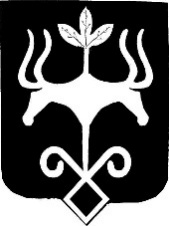 Адыгэ РеспубликМуниципальнэ шlыкlэ зиlэ «Мыекъопэкъалэ»инароднэдепутатхэм я Совет385000, къ. Мыекъопэ,  ур. Краснооктябрьскэр, 21тел. 52-60-27Председатель Совета народных депутатов муниципальногообразования «Город Майкоп»_____________ А.Е. ДжаримокГлавамуниципального образования «Город Майкоп» __________ Г.А. Митрофанов 